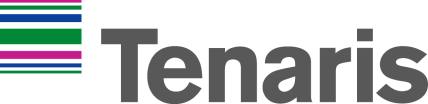 Tenaris è produttore e fornitore leader a livello globale di tubi in acciaio e di servizi destinati all’industria energetica mondiale e ad altre applicazioni industriali specialistiche. Quotata in borsa a New York, in Italia, a Buenos Aires e in Messico, Tenaris è costituita da una rete globale integrata di stabilimenti produttivi di tubi in acciaio, laboratori di ricerca, centri di finitura e di servizio con attività industriali in Nord e Sud America, Europa, Asia e Africa e una presenza diretta nei maggiori mercati dell’Oil & Gas.stage in area Health & Safety 73502
DescrizioneIl/la candidato/a verrà inserito/a all’interno dell’area Health & Safety e supporterà il team di riferimento nelle seguenti attività:Raccolta dei dati attraverso sistemi informatici (Business Intelligence, Intranet aziendale).Compilazione dei dati per i report settimanali, quindicinali, mensili.Documentazione delle procedure di generazione dei reports.Supporto a definizione, sviluppo e gestione dei tools di management control online.RequisitiLaureandi triennali e magistrali di tutti i corsi di laurea in ingegneriaOttima conoscenza della lingua ingleseBuona conoscenza spagnoloOttima conoscenza pacchetto Office, in particolare MS Excel
Sono inoltre richiesti: buone doti relazionali, intraprendenza, orientamento agli obiettivi, velocità di apprendimento, spirito di gruppo e flessibilità.
Sede di Lavoro: Dalmine (BG)
 
Tipo Offerta: Stage full-timeDurata: 6 mesi Rimborso spese mensile: 600 euroBenefit: mensa aziendale gratuita
La ricerca è rivolta ad entrambi i sessi, come da normativa vigente.
Ci si può candidare al link di seguito indicato entro il 31.03.2016https://performancemanager41.successfactors.com/sfcareer/jobreqcareer?jobId=73502&company=Tenaris&username=